Insert more lines if more phases required.References:X-RAYS – Click here 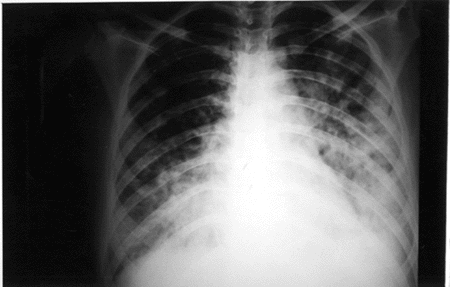 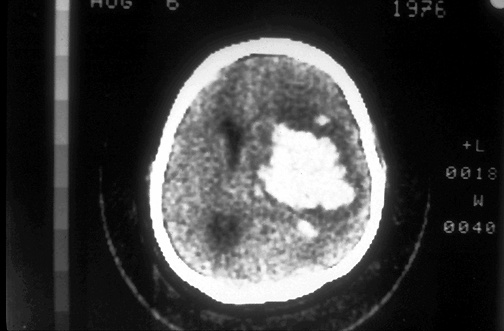 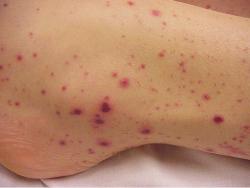 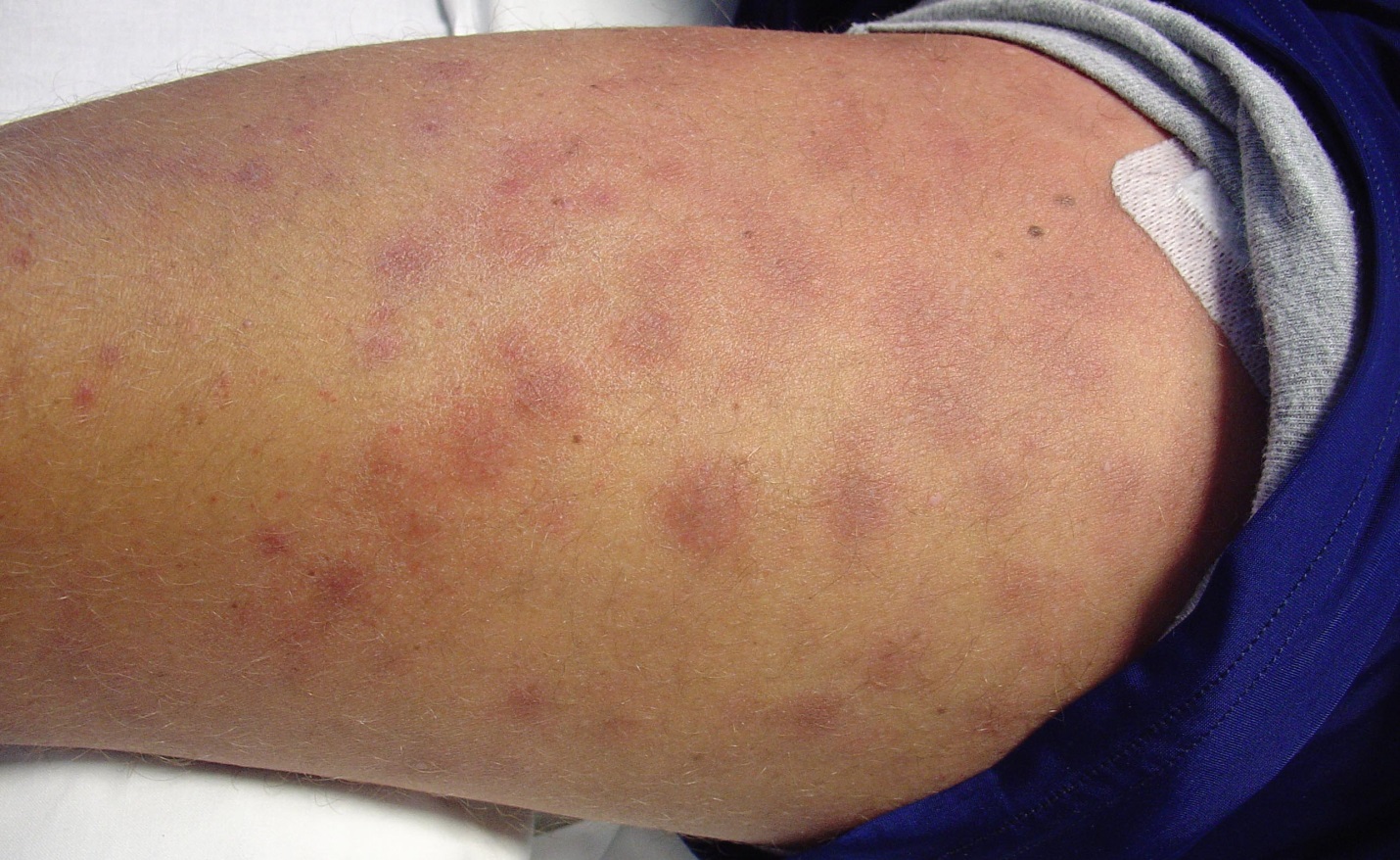 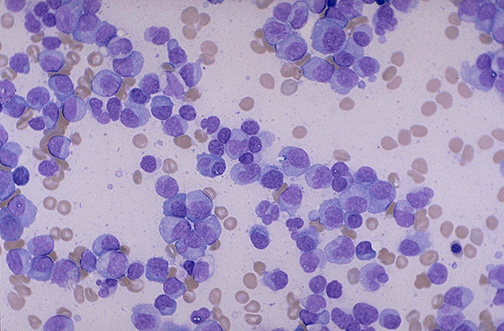 LABS – click here OR fill out belowLABORATORY *LIVE*          Lab Summary ReportCase Title Hyperleukocytosis associated with Acute Myelogenous LeukemiaScenario NameHyperleukocytosis associated with Acute Myelogenous LeukemiaLearning Objectives  - Use action wordsLearning Objectives  - Use action wordsKnowledge:Review the presentation and initial management of hyperleukocytosis in malignant conditions.Review of types of blood products.Knowledge:Review the presentation and initial management of hyperleukocytosis in malignant conditions.Review of types of blood products.Skills:Demonstrate management of hyperleukoctysis in malignant conditions.Demonstrate understanding of initial management of associated coagulopathy.  Provide definitive therapy while arriving at diagnosis of underlying malignancy (for oncology fellow)Skills:Demonstrate management of hyperleukoctysis in malignant conditions.Demonstrate understanding of initial management of associated coagulopathy.  Provide definitive therapy while arriving at diagnosis of underlying malignancy (for oncology fellow)Attitude/Behaviours:Demonstrate Team skills Demonstrate Situational awarenessDemonstrate Graded AssertivenessAttitude/Behaviours:Demonstrate Team skills Demonstrate Situational awarenessDemonstrate Graded AssertivenessScenario EnvironmentScenario EnvironmentLocationEDMonitorsBedside monitorProps/EquipmentIV set-upCentral line kitMake-up/MoulagePotential DistractorsCase Introduction:6 year old girl who has a fever x3 days at home. General malaise. Tonight has progressing tiredness and headache. Crying and irritable. Sleeping on couch and not wanting to play. Red spots beginning to appear on legs, arms, face and trunk since afternoon. Nosebleed for 30 minutes before presentation. Patient ParametersEffective ManagementNotesPhase 1:  PresentationCondition: Tired.  Whimpering.  Holding head.Initial AssessmentHeart Rhythm: STHR:   160BP: 110/52RR: 30SP02: 90% RAT: 39.5CNS: GCS 13 (E = 3, V = 4, M = 6). Tired.  PERL @4. No focal deficits. Reflexes 2/4.CVS:  hyper dynamic precordium, Grade III/VI systolic ejection murmur.  Gallop rhythm. Cap refill <2 secChest: Mild distress.  Mildly decr a/e, crackles.GI: soft.  Liver just under costal margin.  No splenomegaly.  No splenomegaly.Integ: Nodules (leukemia cutis) and petechiae/purpuraWeight: 25 kgTake a focused history (see notes column)Medical ManagementApply oxygen by maskApply monitorsHow is the patient positioned: on back vs. sidePressure to nose to stop bleeding.Auscultate chestCheck pulse, cap refill, BPInsert IV x 2 – Start IVF bolus (without K)Orders stat bloodwork: CBC, Diff, Group and Screen, BC, CRP, Lytes, Ca, Mg, PO4, Urea, Creatinine, Liver Enzymes and Bili’s, PTT, INR, Fibrinogen, D-Dimer, Uric Acid, LDH, Venous Gas and Lactate.Orders Stat CXR.Starts Cefotaxime/Vancomycin or other broad spectrum antibiotics.Makes NPO.DOES NOT DO LUMBAR PUNCTURE.Focused historyPMHxHealthyFully Immunized including meningococcalMedsNilAllergiesNKAOtherAssigns person for A&BSuction mouth and nose if requiredPhase 2: Continuous BleedingCondition: Nose bleed stops with pressure.  Now bleeding from IV sitesPhysical ExaminationHeart Rhythm: STHR:   160BP: 108/50RR: 30SP02: 92% on O2 by face maskCNS: GCS 13CVS: bleeding from IV sitesPatient Reassessment (see Notes column)Medical ManagementOrders another fluid bolus (20cc/kg) of NS over 15 minutes then runs D5W1/2NS plus 50 mEq NaHCO3/L without KCL at 2-4x maintenance requirements (around 130 – 260 cc / hour).Calls oncology for immediate advice on how to manage.Calls bloodbank stat (see notes column)Establishes a 3rd IV if needed for fluid and blood products.Inserts folley catheter.Recognize and treat Hyperkalemia.12-lead EKG (no changes of hyperkalemia).Kayexalate 1g/kg orally.Changes antibiotics to f/n guidelines (Pip/Tazo and Gent or Meropenum)Patient ReassessmentAirwayNose bleed stops with pressureBreathing No changesCirculationBleeding from IV sitesRequest from Blood Bank5 Units CMV neg Irradiated Platelets – run over 15-30 minutes.10 cc/kg CMV neg Irradiated prbc’s – run over 3-4 hours.  Not to exceed this volume because of concerns about hyperviscosity.10 cc/kg fresh plasma IV over 30 minutes – 1 hour.5 units (1 unit per 5 kg) cryoprecipitate IV push.Phase 3: Condition DeterioratesCondition: Depressed LOCPhysical ExaminationHeart Rhythm: STHR:   140BP: 122/60RR: 30SP02: 100% on 5L FMT: 39.5Chest: poor a/e bilaterally.  Loud crackles.CNS: GCS 9. (E=2, V=2, M=5 - but localizes to painful stimuli but only on left side).  PERL. Reflexis equivicol.CVS:  hyperdynamic precodium, GR III/VI SEM. CRT<2secs GU: u/o  < 25 cc since presentation to EDPatient Reassessment (see Notes column)Medical ManagementCalls ICU stat.Ensures fluids are OK and urine output is maintained at least 3 cc/kg/hour.  Gives 1 mg/kg furosemide or mannitol 0.5g/kg over 15 minutes.Aims urine pH 7.0-7.5.Starts urate oxidase 0.2mg/kg IV stat.  Stops NaHCO in IV fluid.Reviews peripheral smear.Calls hematopathology to call in techs for emergent bone marrow aspirate and biopsy that evening.  Reviews if flow-cytometry can be done on peripheral blood drawn already.CT Scan Head with ICU support.Calls for pheresis team.  Femoral line needed for leukapheresis.Starts Prednisone or Dexamethasone and initiates tumor lysis precautions.Transfuses more platelets ASAP and asks for another stat set of coags and CBC/Diff  when CT Scan is done.Patient ReassessmentAttention paid to quick neuro AirwayNo changesBreathing No changesCirculationMinimal u/oExpected Patient ManagementDebriefing PointsStudentR1Senior IM residentTestDATE/TIME hereDATE/TIME hereFlag (H or L)ReferenceCBCCBCCBCCBCCBCWBC4804803.5 – 10.8 10^9/LNeutrophils0.2 x 109/L0.2 x 109/LLymphocytes2.6 x 109/L2.6 x 109/LOther cells475 x 109/L475 x 109/LToxic changes seenToxic changes seenHgb4646L130 – 170 g/LPlatelets<5<5L150 – 400 10^9/LFibrinogen0.80.8g/LD-Dimer2.52.5<250 mcg/LChemistryChemistryChemistryChemistryChemistryNa130130137 – 145 mmol/LK6.76.73.5 – 5.0 mmol/LHCO3141422-26 mmol/LLactate4.04.00.9 – 1.8 mmol/LUrea14.814.82.5 – 6.1 mmol/LCreat656562 – 106 umol/LCa2.252.25PO41.951.95Bilirubin ConujugatedBilirubin Conujugated8Bilirubin UnconjugatedBilirubin Unconjugated22Uric Acid12471247mmol/LAST120120LDH >20,000>20,000ALT	145145CRP8585CoagsINR3.63.6H0.9 – 1.2PTT9696H28 – 38 sABGsABGsABGsABGsABGsArterialArterialArterialArterialArterialpH7.257.25L7.35- 7.45pCO2484835 – 45 mmHgPO280-100 mmHgBE-2.0  to  +2.0 mmol/LHCO3141422 – 26  mmol/LO2 Sat95 – 100%